Додаток 39 до рішення виконкому Срібнянської селищної ради 19.03.2021 № 92Викопіюваннязакріпленої територіїМіжрайонний відділ ДВС по Срібнянському та Талалївському районах Північно-Східного міжрегіонального управління Міністерства юстиції.ТОВ «Гранат»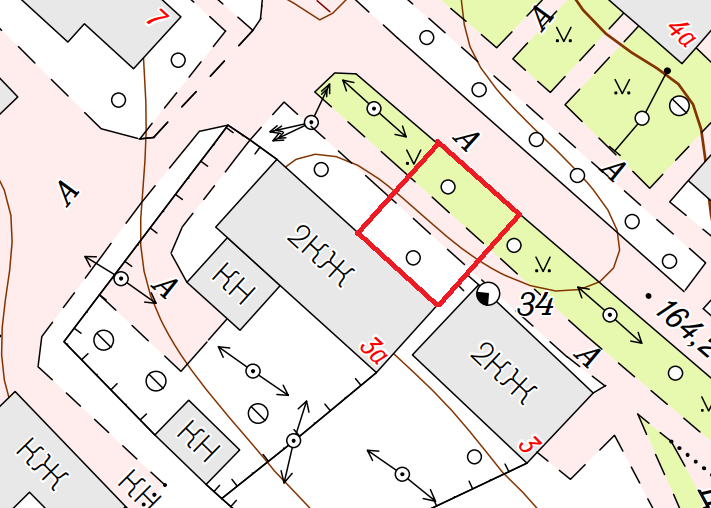 	Закріплену територію прошу утримувати в охайному, чистому вигляді, вчасно скошувати траву, прибирати сміття, гілля та опале листя. 	Селищний голова 					О.ПАНЧЕНКО 